КОМУНАЛЬНИЙ ЗАКЛАД ЛЬВІВСЬКОЇ ОБЛАСНОЇ РАДИ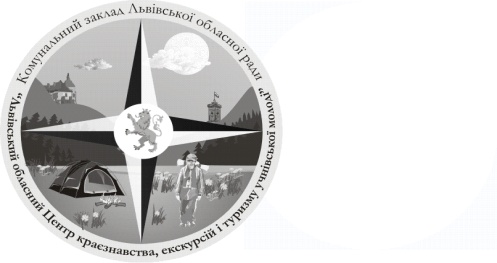 «ЛЬВІВСЬКИЙ ОБЛАСНИЙ ЦЕНТРКРАЄЗНАВСТВА, ЕКСКУРСІЙ І ТУРИЗМУ УЧНІВСЬКОЇ МОЛОДІ». Львів, вул. І. Франка 156, тел. 276-44-22, тел/факс  276-44-21,  Е-mail: locketum@ukr.net,  http://www.locketum.in.uaр/р 35417001023293  ГУДКСУ у Львівській обл. м. Львова, ЗКПО 22364151, МФО 82501425.11.2016 р. № 627на № ____________ від ____План роботи комунального закладу Львівської обласної ради«Львівський обласний Центр краєзнавства, екскурсій і туризму учнівської молоді»  на грудень 2016 рокуДиректор                                                                             М.НабитовичДата проведенняНазва заходугруденьСуддівство робіт на обласний етап Всеукраїнського конкурсу на кращу туристсько-краєзнавчу експедицію учнівської молоді з активним способом пересування «Мій рідний край»груденьСуддівство робіт на обласний етап змагань з туристських спортивних походів серед учнівської молодігруденьПідготовка до проведення обласного етапу Всеукраїнського конкурсу екскурсоводів музеїв навчальних закладів «Край, в якому я живу»груденьРобота працівників закладу над дидактичним матеріалом для програми «Козацько-лицарське виховання учнівської молоді» (початкова школа)груденьНадання методичної допомоги навчальним закладам Львівщини щодо організації музеїв, оформлення експозицій, установчої та робочої документаціїгруденьОрганізація та прийом учнівських груп на відпочинок на турбазах закладугруденьПроведення навчально-тематичних екскурсій для груп учнівської молоді відповідно до замовлень